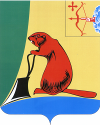 Печатное средство массовой информации органов местного  самоуправления  Тужинского  муниципального  районаБюллетень муниципальных нормативных правовых актов№ 58 18 июля 2014 года                                                    пгт ТужаСОДЕРЖАНИЕРаздел 1. Постановления и распоряжения администрации Тужинского районаАДМИНИСТРАЦИЯ ТУЖИНСКОГО МУНИЦИПАЛЬНОГО РАЙОНАКИРОВСКОЙ ОБЛАСТИПОСТАНОВЛЕНИЕОб отмене особого противопожарного режима на территории Тужинского районаВ связи с устранением обстоятельств, послуживших основанием для введения на территории Тужинского муниципального района особого противопожарного режима, на основании протокола комиссии по предупреждению и ликвидации чрезвычайных ситуаций и обеспечению пожарной безопасности от 20.05.2014 №3 администрация Тужинского муниципального района ПОСТАНОВЛЯЕТ:1. Отменить с 7 июля 2014 года на территории Тужинского района особый противопожарный режим.        2. Признать утратившим силу постановление администрации Тужинского района от 10.06.2014 №250 «Об установлении особого противопожарного режима на территории Тужинского района».3. Настоящее постановление вступает в силу с момента опубликования в Бюллетене муниципальных нормативных правовых актов органов местного самоуправления Тужинского муниципального района Кировской области.4. Опубликовать настоящее постановление в газете «Родной край» и на официальном сайте администрации Тужинского муниципального района.5. Контроль за исполнением постановления оставляю за собой.И.о. главы администрации Тужинского муниципального района           Н.А. Бушманов                                                                                                                            ПРИЛОЖЕНИЕ                                                                                                                                                                                         к постановлению администрацииТужинского муниципальногорайона                                                                                                                                                                          от _16.07.2014_ № _316_РЕЕСТР МУНИЦИПАЛЬНЫХ УСЛУГ Тужинского муниципального района Кировской области        АДМИНИСТРАЦИЯ ТУЖИНСКОГО МУНИЦИПАЛЬНОГО РАЙОНАКИРОВСКОЙ ОБЛАСТИПОСТАНОВЛЕНИЕ18.07.2014                                                                                                                                       № 318пгт ТужаО внесении изменений в постановление администрации Тужинского муниципального района  от 19.07.2013 № 407Администрация Тужинского муниципального района  ПОСТАНОВЛЯЕТ:1. Внести в пункт 1 постановления администрации  Тужинского муниципального района от 19.07.2013 № 407 "Об утверждении Методики формирования налоговых и неналоговых доходов бюджета Тужинского муниципального района" следующие изменения:Подпункты 2.1 и 2.6 пункта 2 Методики изложить в следующей редакции:              «2.1. По налогу на доходы физических лиц:2.1.1. По налогу на доходы физических лиц с доходов, источником которых является налоговый агент, за исключением доходов, в отношении которых исчисление и уплата налога осуществляется в соответствии со статьями 227, 227.1 и 228 части второй Налогового кодекса Российской Федерации (далее – налог на доходы физических лиц) в областной бюджет.Расчет прогноза поступления доходов от налога на доходы физических лиц производится по следующей формуле:НДФЛоч = (ФОТоч × ЭС × Кнз + Нвз) × Нндфл, где:НДФЛоч – прогноз поступления доходов от налога на доходы физических лиц  в бюджет муниципального района;ФОТоч – прогноз фонда оплаты труда по району, по данным отдела экономики и прогнозирования администрации района  (согласованный с департаментом экономического развития Кировской области) на очередной финансовый год;ЭС – расчетная эффективная ставка налога на доходы физических лиц,  учитывающая стандартные, социальные, имущественные, профессиональные вычеты и льготы, предусмотренные главой 23 части второй Налогового кодекса Российской Федерации, которая рассчитывается по следующей формуле:ЭС = (НДФЛотч – НДФЛд – ЕПотч)/ФОТотч, где:НДФЛотч – поступление налога на доходы физических лиц, за исключением  доходов физических лиц в соответствии со статьями 227, 227.1 и 228 части второй Налогового кодекса Российской Федерации, в консолидированный бюджет муниципального района за отчетный финансовый год,НДФЛд – поступление налога на доходы физических лиц,  полученные в виде дивидендов от долевого участия в деятельности организаций, в консолидированный бюджет муниципального района за отчетный финансовый год, по данным налоговой отчетности № 5-НДФЛ «Отчет о налоговой базе и структуре начислений по налогу на доходы физических лиц, удерживаемому налоговыми агентами», ЕПотч – поступления налога на доходы физических лиц в консолидированный бюджет муниципального района, носящие единовременный характер, за отчетный финансовый год,ФОТотч  –фонд оплаты труда по данным отдела экономики и прогнозирования администрации района  (согласованный с департаментом экономического развития Кировской области), за отчетный финансовый год;Кнз – поправочный коэффициент, учитывающий изменения налогового законодательства по налогу на доходы физических лиц, рассчитываемый департаментом финансов Кировской области;Нвз – прогнозируемые поступления в виде неисполненных обязательств (недоимки) налогоплательщиков (налоговых агентов) по налогу на доходы физических лиц в консолидированный бюджет муниципального района;Нндфл – норматив отчислений доходов от налога на доходы физических лиц в бюджет муниципального района.             2.1.2. По налогу на доходы физических лиц, взимаемому с доходов физических лиц в соответствии со статьями 226.1, 227, 227.1 и 228 части второй Налогового кодекса Российской Федерации (далее – налог на доходы физических лиц, взимаемый с прочих доходов).   Расчет прогноза поступления доходов от налога на доходы физических лиц, взимаемого с прочих доходов, в бюджет муниципального района производится по следующей формуле:                                              nНДФЛпроч = SUM ((НДФЛотчi × Крi + Нвзi ) × Нндi), где:                                      i=1         НДФЛпроч – прогноз поступления доходов от налога на доходы физических лиц, взимаемого с прочих доходов, в бюджет муниципального района;НДФЛотчi – фактическое поступление налога на доходы физических лиц, взимаемого с прочих доходов i-го вида, в консолидированный бюджет муниципального района за отчетный финансовый год;           Крi – коэффициент роста (снижения) поступлений налога на доходы физических лиц, взимаемого с прочих доходов i-го вида, в зависимости от вида облагаемых доходов физических лиц (по доходам физических лиц в соответствии со статьями 226.1 и 227 части второй Налогового кодекса Российской Федерации применяется коэффициент роста (снижения) прибыли прибыльных предприятий на очередной финансовый год к уровню отчетного финансового года в сопоставимых условиях, рассчитываемый департаментом финансов Кировской области на основании данных департамента экономического развития Кировской области; по доходам физических лиц в соответствии со статьей 227.1 части второй Налогового кодекса Российской Федерации применяется коэффициент роста (снижения) поступлений от налога в виде фиксированных авансовых платежей, рассчитанный как произведение коэффициента-дефлятора, установленного Министерством экономического развития Российской Федерации на текущий финансовый год, и индекса потребительских цен на очередной финансовый год, по данным департамента экономического развития Кировской области; по остальным прочим доходам i-го вида применяется индекс потребительских цен, рассчитанный как произведение индекса потребительских цен на текущий финансовый год и индекса потребительских цен на очередной финансовый год);Нвзi – прогнозируемые поступления в виде неисполненных обязательств (недоимки) налогоплательщиков в консолидированный бюджет муниципального района по налогу на доходы физических лиц с доходов i-го вида; Нндi – норматив отчислений доходов от налога на доходы физических лиц, взимаемого с прочих доходов, в бюджет муниципального района;i – вид прочих доходов физических лиц;n – количество видов прочих доходов физических лиц i-го вида».         2.6. По налогу на имущество организаций. Расчет прогноза поступления доходов от налога на имущество организаций в бюджет муниципального района производится по следующей формуле:Нимор = ((Нис – Нбл) × Крс × Кз +/– дельтаЛ + Нкс + Нвз) × Ниморн,где:Нимор – прогноз поступления доходов от налога на имущество организаций в бюджет муниципального района;Нис – сумма налога на имущество организаций, исчисленная к уплате в бюджет за отчетный финансовый год, по данным налоговой отчетности № 5-НИО «Отчет о налоговой базе и структуре начислений налога на имущество организаций»;Нбл – сумма начисленного налога на имущество организаций по предприятиям, находящимся в стадии банкротства и (или) ликвидации, за отчетный финансовый год, по данным налоговых органов;Крс – коэффициент роста (снижения) остаточной балансовой стоимости основных фондов на очередной финансовый год к уровню отчетного финансового года, рассчитываемый исходя из показателя остаточной балансовой стоимости основных фондов на текущий финансовый год и на очередной финансовый год, по данным департамента экономического развития Кировской области;Кз – поправочный коэффициент, учитывающий изменения законодательства Российской Федерации по налогу на имущество организаций, рассчитываемый департаментом финансов Кировской области;дельтаЛ – прогнозируемый объем выпадающих (дополнительно поступающих) доходов по налогу на имущество организаций в связи с предоставлением (отменой) льгот, установлением (отменой) пониженных налоговых ставок по налогу на имущество организаций отдельным категориям налогоплательщиков в соответствии с законодательством Российской Федерации и Кировской области на очередной финансовый год;Нкс – сумма увеличения поступлений налога на имущество организаций, прогнозируемая к уплате в консолидированный бюджет области на очередной финансовый год по объектам недвижимого имущества, указанным в пункте 1 статьи 378.2 части второй Налогового кодекса Российской Федерации, исходя из прогнозируемых результатов определения кадастровой стоимости этих объектов недвижимого имущества и предполагаемой к установлению для них ставки налога (при наличии перечня объектов недвижимого имущества, предусмотренных пунктом 1 статьи 378.2 части второй Налогового кодекса Российской Федерации);Нвз – прогнозируемые поступления по налогу на имущество организаций в виде неисполненных обязательств (недоимки) налогоплательщиков в консолидированный бюджет Кировской	 области;Ниморн – норматив отчислений доходов от налога на имущество организаций в бюджет муниципального района».	2. Настоящее постановление вступает в силу с момента опубликования в Бюллетене муниципальных правовых актов органов местного самоуправления Тужинского муниципального района Кировской области.Глава администрации   Тужинского муниципального района           Е.В. Видякина Учредитель:  Тужинская   районная Дума      (решение Тужинской районной Думы № 20/145 от  01 октября 2012 года об учреждении своего печатного средства массовой информации - Информационного бюллетеня органов местного самоуправления муниципального образования Тужинский муниципальный район Кировской области,  где  будут официально публиковаться нормативные   правовые акты, принимаемые органами местного самоуправления района, подлежащие обязательному опубликованию в соответствии с Уставом Тужинского района)    Официальное  издание.  Органы  местного  самоуправления  Тужинского  районаКировской области: Кировская область, пгт Тужа, ул. Горького, 5.Подписано в печать:   18 июля  2014 годаТираж:  10  экземпляров, в каждом  11  страниц.Ответственный за выпуск издания: начальник отдела организационной работы - Новокшонова В.А.№ п/пНаименование постановления, распоряженияРеквизиты документаСтраница1.Об отмене особого противопожарного режима на территории Тужинского района№ 306от 08.07.201432.О внесении изменений в постановление администрации Тужинского муниципального района от 27.06.2012 № 367№ 316от 16.07.20143-83О внесении изменений в постановление администрации Тужинского муниципального района  от 19.07.2013 № 407№ 318от 18.07.20149-1108.07.2014№306пгт Тужапгт Тужапгт Тужапгт ТужаАДМИНИСТРАЦИЯ ТУЖИНСКОГО МУНИЦИПАЛЬНОГО РАЙОНА КИРОВСКОЙ ОБЛАСТИАДМИНИСТРАЦИЯ ТУЖИНСКОГО МУНИЦИПАЛЬНОГО РАЙОНА КИРОВСКОЙ ОБЛАСТИАДМИНИСТРАЦИЯ ТУЖИНСКОГО МУНИЦИПАЛЬНОГО РАЙОНА КИРОВСКОЙ ОБЛАСТИАДМИНИСТРАЦИЯ ТУЖИНСКОГО МУНИЦИПАЛЬНОГО РАЙОНА КИРОВСКОЙ ОБЛАСТИАДМИНИСТРАЦИЯ ТУЖИНСКОГО МУНИЦИПАЛЬНОГО РАЙОНА КИРОВСКОЙ ОБЛАСТИПОСТАНОВЛЕНИЕПОСТАНОВЛЕНИЕПОСТАНОВЛЕНИЕПОСТАНОВЛЕНИЕПОСТАНОВЛЕНИЕ__16.07.2014__№ __316___пгт Тужапгт Тужапгт ТужаО внесении изменений в постановление администрации Тужинского муниципального района от 27.06.2012 № 367О внесении изменений в постановление администрации Тужинского муниципального района от 27.06.2012 № 367О внесении изменений в постановление администрации Тужинского муниципального района от 27.06.2012 № 367О внесении изменений в постановление администрации Тужинского муниципального района от 27.06.2012 № 367О внесении изменений в постановление администрации Тужинского муниципального района от 27.06.2012 № 367В соответствии с Федеральным законом от 27.07.2010 № 210-ФЗ «Об организации предоставления государственных и муниципальных услуг», на основании типового перечня муниципальных услуг, разработанного на основе анализа действующего законодательства рабочей группой, созданной распоряжением администрации Правительства Кировской области от 18.05.2012 № 60, в целях приведения постановления администрации Тужинского муниципального района в соответствие с действующим законодательством администрация Тужинского муниципального района  ПОСТАНОВЛЯЕТ:1. Внести в постановление администрации Тужинского муниципального района от 27.06.2012 №367 «Об утверждении реестра муниципальных услуг Тужинского муниципального района Кировской области», которым утвержден реестр муниципальных услуг Тужинского муниципального района (далее – Реестр), следующее изменение:Раздел 1 «Перечень муниципальных услуг, предоставляемых органами местного самоуправления и муниципальными учреждениями и предприятиями, участвующими в предоставлении муниципальных услуг» Реестра изложить в новой редакции. Прилагается.Отделам администрации района, муниципальным учреждениям, предоставляющим муниципальные услуги:Актуализировать информацию, размещенную на официальном сайте администрации Тужинского муниципального района, в сети Интернет и на Едином портале государственных и муниципальных услуг (www.gosuslugi.ru).В срок до 20.08.2014 года разработать и утвердить административные регламенты на дополнительно утвержденные муниципальные услуги и внести изменения в действующие.3. Разместить настоящее постановление на Интернет - сайте администрации Тужинского муниципального района.4. Настоящее постановление вступает в силу с момента опубликования в Бюллетене муниципальных нормативных правовых актов органов местного самоуправления Тужинского муниципального района Кировской области. 5. Контроль за исполнением настоящего постановления оставляю за собой.В соответствии с Федеральным законом от 27.07.2010 № 210-ФЗ «Об организации предоставления государственных и муниципальных услуг», на основании типового перечня муниципальных услуг, разработанного на основе анализа действующего законодательства рабочей группой, созданной распоряжением администрации Правительства Кировской области от 18.05.2012 № 60, в целях приведения постановления администрации Тужинского муниципального района в соответствие с действующим законодательством администрация Тужинского муниципального района  ПОСТАНОВЛЯЕТ:1. Внести в постановление администрации Тужинского муниципального района от 27.06.2012 №367 «Об утверждении реестра муниципальных услуг Тужинского муниципального района Кировской области», которым утвержден реестр муниципальных услуг Тужинского муниципального района (далее – Реестр), следующее изменение:Раздел 1 «Перечень муниципальных услуг, предоставляемых органами местного самоуправления и муниципальными учреждениями и предприятиями, участвующими в предоставлении муниципальных услуг» Реестра изложить в новой редакции. Прилагается.Отделам администрации района, муниципальным учреждениям, предоставляющим муниципальные услуги:Актуализировать информацию, размещенную на официальном сайте администрации Тужинского муниципального района, в сети Интернет и на Едином портале государственных и муниципальных услуг (www.gosuslugi.ru).В срок до 20.08.2014 года разработать и утвердить административные регламенты на дополнительно утвержденные муниципальные услуги и внести изменения в действующие.3. Разместить настоящее постановление на Интернет - сайте администрации Тужинского муниципального района.4. Настоящее постановление вступает в силу с момента опубликования в Бюллетене муниципальных нормативных правовых актов органов местного самоуправления Тужинского муниципального района Кировской области. 5. Контроль за исполнением настоящего постановления оставляю за собой.В соответствии с Федеральным законом от 27.07.2010 № 210-ФЗ «Об организации предоставления государственных и муниципальных услуг», на основании типового перечня муниципальных услуг, разработанного на основе анализа действующего законодательства рабочей группой, созданной распоряжением администрации Правительства Кировской области от 18.05.2012 № 60, в целях приведения постановления администрации Тужинского муниципального района в соответствие с действующим законодательством администрация Тужинского муниципального района  ПОСТАНОВЛЯЕТ:1. Внести в постановление администрации Тужинского муниципального района от 27.06.2012 №367 «Об утверждении реестра муниципальных услуг Тужинского муниципального района Кировской области», которым утвержден реестр муниципальных услуг Тужинского муниципального района (далее – Реестр), следующее изменение:Раздел 1 «Перечень муниципальных услуг, предоставляемых органами местного самоуправления и муниципальными учреждениями и предприятиями, участвующими в предоставлении муниципальных услуг» Реестра изложить в новой редакции. Прилагается.Отделам администрации района, муниципальным учреждениям, предоставляющим муниципальные услуги:Актуализировать информацию, размещенную на официальном сайте администрации Тужинского муниципального района, в сети Интернет и на Едином портале государственных и муниципальных услуг (www.gosuslugi.ru).В срок до 20.08.2014 года разработать и утвердить административные регламенты на дополнительно утвержденные муниципальные услуги и внести изменения в действующие.3. Разместить настоящее постановление на Интернет - сайте администрации Тужинского муниципального района.4. Настоящее постановление вступает в силу с момента опубликования в Бюллетене муниципальных нормативных правовых актов органов местного самоуправления Тужинского муниципального района Кировской области. 5. Контроль за исполнением настоящего постановления оставляю за собой.В соответствии с Федеральным законом от 27.07.2010 № 210-ФЗ «Об организации предоставления государственных и муниципальных услуг», на основании типового перечня муниципальных услуг, разработанного на основе анализа действующего законодательства рабочей группой, созданной распоряжением администрации Правительства Кировской области от 18.05.2012 № 60, в целях приведения постановления администрации Тужинского муниципального района в соответствие с действующим законодательством администрация Тужинского муниципального района  ПОСТАНОВЛЯЕТ:1. Внести в постановление администрации Тужинского муниципального района от 27.06.2012 №367 «Об утверждении реестра муниципальных услуг Тужинского муниципального района Кировской области», которым утвержден реестр муниципальных услуг Тужинского муниципального района (далее – Реестр), следующее изменение:Раздел 1 «Перечень муниципальных услуг, предоставляемых органами местного самоуправления и муниципальными учреждениями и предприятиями, участвующими в предоставлении муниципальных услуг» Реестра изложить в новой редакции. Прилагается.Отделам администрации района, муниципальным учреждениям, предоставляющим муниципальные услуги:Актуализировать информацию, размещенную на официальном сайте администрации Тужинского муниципального района, в сети Интернет и на Едином портале государственных и муниципальных услуг (www.gosuslugi.ru).В срок до 20.08.2014 года разработать и утвердить административные регламенты на дополнительно утвержденные муниципальные услуги и внести изменения в действующие.3. Разместить настоящее постановление на Интернет - сайте администрации Тужинского муниципального района.4. Настоящее постановление вступает в силу с момента опубликования в Бюллетене муниципальных нормативных правовых актов органов местного самоуправления Тужинского муниципального района Кировской области. 5. Контроль за исполнением настоящего постановления оставляю за собой.В соответствии с Федеральным законом от 27.07.2010 № 210-ФЗ «Об организации предоставления государственных и муниципальных услуг», на основании типового перечня муниципальных услуг, разработанного на основе анализа действующего законодательства рабочей группой, созданной распоряжением администрации Правительства Кировской области от 18.05.2012 № 60, в целях приведения постановления администрации Тужинского муниципального района в соответствие с действующим законодательством администрация Тужинского муниципального района  ПОСТАНОВЛЯЕТ:1. Внести в постановление администрации Тужинского муниципального района от 27.06.2012 №367 «Об утверждении реестра муниципальных услуг Тужинского муниципального района Кировской области», которым утвержден реестр муниципальных услуг Тужинского муниципального района (далее – Реестр), следующее изменение:Раздел 1 «Перечень муниципальных услуг, предоставляемых органами местного самоуправления и муниципальными учреждениями и предприятиями, участвующими в предоставлении муниципальных услуг» Реестра изложить в новой редакции. Прилагается.Отделам администрации района, муниципальным учреждениям, предоставляющим муниципальные услуги:Актуализировать информацию, размещенную на официальном сайте администрации Тужинского муниципального района, в сети Интернет и на Едином портале государственных и муниципальных услуг (www.gosuslugi.ru).В срок до 20.08.2014 года разработать и утвердить административные регламенты на дополнительно утвержденные муниципальные услуги и внести изменения в действующие.3. Разместить настоящее постановление на Интернет - сайте администрации Тужинского муниципального района.4. Настоящее постановление вступает в силу с момента опубликования в Бюллетене муниципальных нормативных правовых актов органов местного самоуправления Тужинского муниципального района Кировской области. 5. Контроль за исполнением настоящего постановления оставляю за собой.И.о. главы администрации Тужинского муниципального районаИ.о. главы администрации Тужинского муниципального районаН.А. БушмановН.А. Бушманов№п/пНаименование услугиСведения об органе местного самоуправления и муниципальном учреждении и предприятии, организации, предоставляющей муниципальные услугиНаименование услуги в соответствии с распоряжением Правительства РФ № 1993-р Наименование услуги в соответствии с распоряжением Правительства РФ № 1993-р Иные сведенияРаздел 1. Перечень муниципальных услуг, предоставляемых органами местного самоуправления и муниципальными учреждениями и предприятиями, участвующими в предоставлении муниципальных услугРаздел 1. Перечень муниципальных услуг, предоставляемых органами местного самоуправления и муниципальными учреждениями и предприятиями, участвующими в предоставлении муниципальных услугРаздел 1. Перечень муниципальных услуг, предоставляемых органами местного самоуправления и муниципальными учреждениями и предприятиями, участвующими в предоставлении муниципальных услугРаздел 1. Перечень муниципальных услуг, предоставляемых органами местного самоуправления и муниципальными учреждениями и предприятиями, участвующими в предоставлении муниципальных услугРаздел 1. Перечень муниципальных услуг, предоставляемых органами местного самоуправления и муниципальными учреждениями и предприятиями, участвующими в предоставлении муниципальных услугРаздел 1. Перечень муниципальных услуг, предоставляемых органами местного самоуправления и муниципальными учреждениями и предприятиями, участвующими в предоставлении муниципальных услугУслуги в сфере образования и наукиУслуги в сфере образования и наукиУслуги в сфере образования и наукиУслуги в сфере образования и наукиУслуги в сфере образования и науки1Прием заявлений, постановка на учет и зачисление детей в муниципальное образовательное учреждение, реализующее основную образовательную программу дошкольного образования (детские сады) в Тужинском муниципальном районеМКУ Управление образования администрации Тужинского муниципального района, образовательные учреждения Тужинского муниципального района МКУ Управление образования администрации Тужинского муниципального района, образовательные учреждения Тужинского муниципального района  Прием заявлений, постановка на учет и зачисление детей в образовательные учреждения, реализующие основную образовательную программу дошкольного (детские сады)2.Предоставление информации об организации общедоступного и бесплатного дошкольного, начального общего, основного общего, среднего (полного) общего образования, а так же дополнительного образования в муниципальных образовательных учреждениях  Тужинского муниципального районаМКУ Управление образования администрации Тужинского муниципального районаМКУ Управление образования администрации Тужинского муниципального районаПредоставление информации об организации общедоступного и бесплатного дошкольного, начального общего, основного общего, среднего (полного) общего образования, а так же дополнительного образования в общеобразовательных учреждениях, расположенных на территории субъекта Российской Федерации       2. Услуги в сфере жилищно- коммунального хозяйства       2. Услуги в сфере жилищно- коммунального хозяйства       2. Услуги в сфере жилищно- коммунального хозяйства       2. Услуги в сфере жилищно- коммунального хозяйства       2. Услуги в сфере жилищно- коммунального хозяйства       2. Услуги в сфере жилищно- коммунального хозяйства3.Согласование переустройства и (или) перепланировки жилого помещения на территории муниципального образования  Тужинский муниципальный районАдминистрация Тужинского муниципального районаПрием заявлений и выдача документов о согласовании переустройства и (или) перепланировки жилого помещенияПрием заявлений и выдача документов о согласовании переустройства и (или) перепланировки жилого помещения4.Представление информации о порядке предоставления жилищно-коммунальных услуг населению в муниципальном образовании Тужинский муниципальный районАдминистрация Тужинского муниципального районаПредоставление информации о порядке предоставления жилищно-коммунальных услуг населениюПредоставление информации о порядке предоставления жилищно-коммунальных услуг населению5.Принятие решения о переводе жилого помещения в нежилое или нежилого помещения в жилое помещение на территории муниципального образования  Тужинский муниципальный районАдминистрация Тужинского муниципального районаПринятие документов, а так же выдача решений о переводе или об отказе в переводе жилого помещения в нежилое или нежилого помещения в жилое помещениеПринятие документов, а так же выдача решений о переводе или об отказе в переводе жилого помещения в нежилое или нежилого помещения в жилое помещение3.Услуги в сфере имущественно-земельных отношений и строительства 3.Услуги в сфере имущественно-земельных отношений и строительства 3.Услуги в сфере имущественно-земельных отношений и строительства 3.Услуги в сфере имущественно-земельных отношений и строительства 3.Услуги в сфере имущественно-земельных отношений и строительства 3.Услуги в сфере имущественно-земельных отношений и строительства 6.Предоставление земельных участков для строительства из земель, находящихся в муниципальной собственности с предварительным согласованием места размещения объекта на территории Тужинского муниципального районаАдминистрация Тужинского муниципального района7.Предоставление земельных участков, находящихся в муниципальной собственности, для индивидуального жилищного строительства  в Тужинском муниципальном районе Администрация Тужинского муниципального районаВыдача разрешений на предоставление земельных участков для индивидуального жилищного строительстваВыдача разрешений на предоставление земельных участков для индивидуального жилищного строительства8.Предоставление земельных участков, находящихся в муниципальной собственности, для целей, не связанных со строительством  объектов, для строительства которых требуется получение разрешения на строительство в Тужинском муниципальном районеАдминистрация Тужинского муниципального района9.Предоставление земельных участков из земель сельскохозяйственного назначения, находящихся в муниципальной собственности, для создания фермерского хозяйства Администрация Тужинского муниципального района10.Предоставление в собственность земельных участков, находящихся в муниципальной собственности, садоводам, огородникам, дачникам и их садоводческим, огородническим и дачным объединениямАдминистрация Тужинского муниципального района11.Предоставление земельных участков, находящихся в муниципальной собственности, в аренду для ведения огородничества, сенокошения и выпаса скотаАдминистрация Тужинского муниципального района12.Предоставление земельных участков, находящихся в муниципальной собственности, на  которых расположены здания, строения, сооружения  в Тужинском муниципальном районеАдминистрация Тужинского муниципального района13.Бесплатное предоставление гражданам, имеющим трех и более детей, земельных участков, находящихся в муниципальной собственности, на территории муниципального образования Тужинский муниципальный районАдминистрация Тужинского муниципального района14.Предоставление земельных участков, находящихся в муниципальной собственности, для ведения личного подсобного хозяйства без права возведения зданий и строений Администрация Тужинского муниципального района15.Выдача разрешения на строительство на территории муниципального образования Тужинский муниципальный районАдминистрация Тужинского муниципального районаПодготовка и выдача разрешений на строительство, реконструкцию, капитальный ремонт объектов капитального строительства, а так же на ввод в эксплуатациюПодготовка и выдача разрешений на строительство, реконструкцию, капитальный ремонт объектов капитального строительства, а так же на ввод в эксплуатацию16.Выдача разрешения на установку и эксплуатацию рекламных конструкций на территории муниципального образования Тужинский муниципальный районАдминистрация Тужинского муниципального районаВыдача разрешений на установку рекламных конструкций на  соответствующей территории, аннулирование таких разрешений, выдача предписаний о демонтаже самовольно установленных вновь рекламных конструкцийВыдача разрешений на установку рекламных конструкций на  соответствующей территории, аннулирование таких разрешений, выдача предписаний о демонтаже самовольно установленных вновь рекламных конструкций17.Выдача разрешения на ввод объектов в эксплуатацию на территории муниципального образования Тужинский муниципальный районАдминистрация Тужинского муниципального района18.Выдача ордера на производство земляных работ на территории муниципального образования Тужинский муниципальный районАдминистрация Тужинского муниципального района19.Выдача градостроительного плана земельного участка на территории муниципального образования Тужинский муниципальный районАдминистрация Тужинского муниципального района20.Выдача сведений из информационной системы обеспечения градостроительной деятельности муниципального образования Тужинский муниципальный районАдминистрация Тужинского муниципального района21.Предоставление водных объектов, находящихся в собственности муниципального образования Тужинский муниципальный район, или частей таких водных объектов в пользование на основании решений о предоставлении водных объектов в пользованиеАдминистрация Тужинского муниципального района